ZADATAK- SAMOPOSLUŽIVANJE HRANOMAKTIVNOST- STAVITI HRANU U TANJUR I PRAVILNO JE JESTI.BUDI MARLJIVA KAO I U ŠKOLI.POMOZI MAMI POSTAVITI STOL. SLUŠAJ MAMINE UPUTE I ZAMOLI JE ZA POMOĆ.ZATIM MAMU ZAMOLI DA ZAJEDNO S NJOM ILI SAM/A STAVIŠ HRANU NA STOL.PRAVILNO JE  POSLUŽI. SJEDNI ZA STOL I ČEKAJUĆI RED STAVI HRANU U TANJUR. POLAKO I SIGURNO. KORISTI ŽLICU I VILJUŠKU. DOBAR TEK. 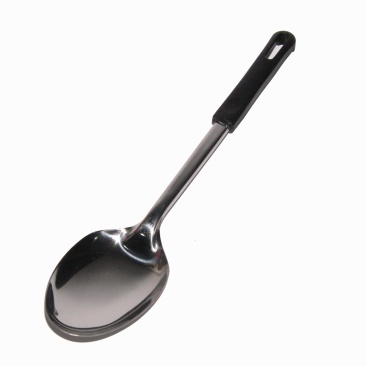 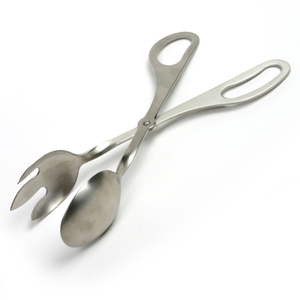 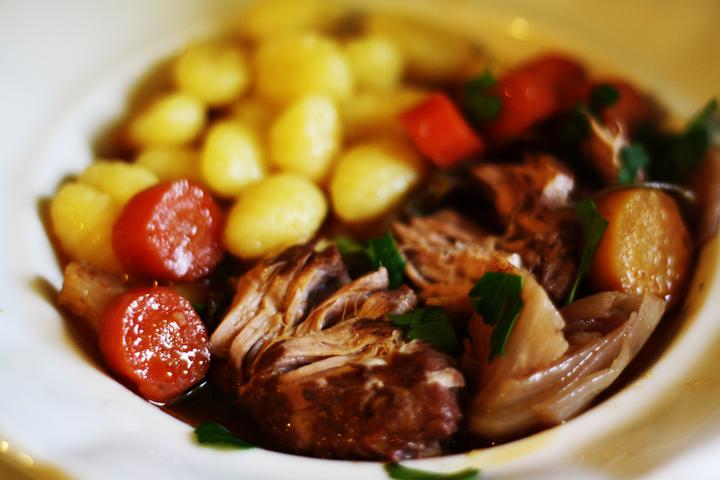 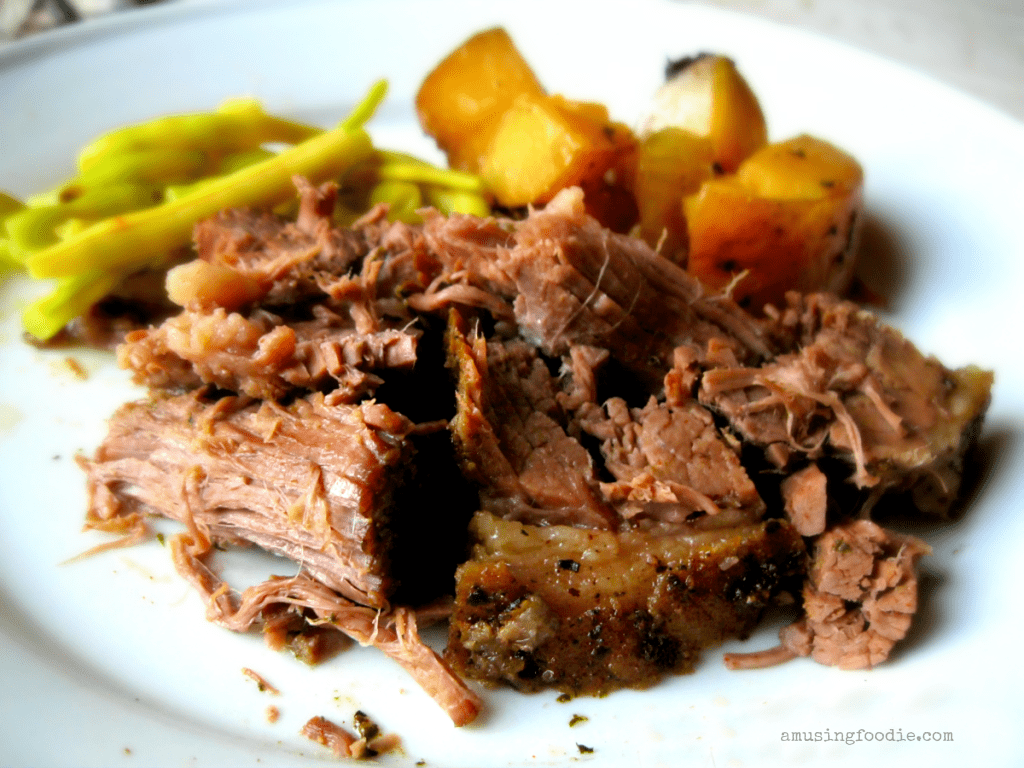 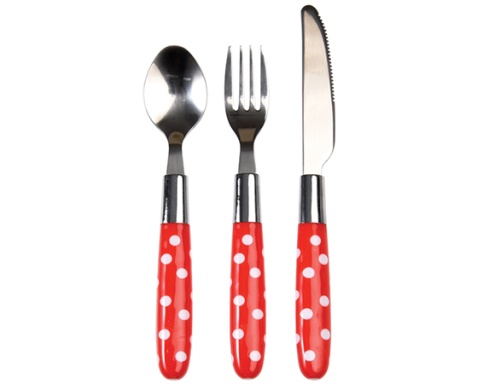 